<Company Name><Company Name>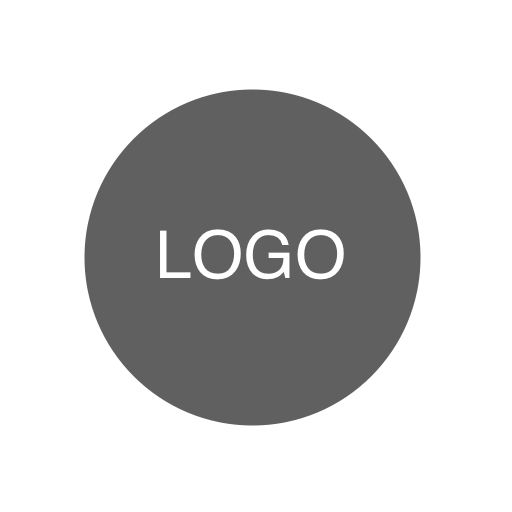 <123 Street Address, City, State, Zip/Post><123 Street Address, City, State, Zip/Post><123 Street Address, City, State, Zip/Post><Website, Email Address>< Phone Number><Website, Email Address>< Phone Number><Website, Email Address>< Phone Number>BILL TOSHIP TOSHIP TO<Contact Name><Name / Dept><Name / Dept>Estimate Date:11/11/11<Client Company Name><Client Company Name><Client Company Name>Valid For:14 days<Address><Address><Address><Phone, Email><Phone><Phone>DESCRIPTIONDESCRIPTIONQTYUNIT PRICEUNIT PRICETOTAL0.000.000.000.000.00SUBTOTAL0.00Thank you for your business!Thank you for your business!DISCOUNT0.00Thank you for your business!Thank you for your business!SUBTOTAL LESS DISCOUNT0.00Thank you for your business!Thank you for your business!TAX RATE0.00%Thank you for your business!Thank you for your business!TOTAL TAX0.00Thank you for your business!Thank you for your business!SHIPPING/ HANDLING0.00Quote Total$ -